Patient Name: 								   DOB: 				This form is required to be completed  before we can proceed with scheduling.Please circle all that apply.Unable to urinate or empty your bladder (urinary retention)?	Yes	No	Less than 6 months		6 months to 1 year		Greater than 1 yearDo you self-catheterize?		Yes	No	How many times per day? 			Urgency/Frequency (have to go right away/often)?		Yes	No	Less than 6 months		6 months to 1 year		Greater than 1 yearHow many times do your urinate during the day? (Choose One)	1-4 times		5-9 times		10-20 times		20-30 timesSudden urge to urinate causing leakage?	Yes	No	Less than 6 months		6 months to 1 year		Greater than 1 yearIf you use pads for protections, how many pads are used in a 24 hr period? (Choose One)	1-3 pads		3-5 pads		5+ padsPlease circle the treatments you have tried and indicate how long you tried them?Kegels   					Diet modification (bladder irritants, caffeine, etc.)   		Biofeedback   					Fluid management (limiting fluids before bedtime)  		Pelvic floor exercises   			None   		Patient signature: 									 Date: 			Patient Name:  							     DOB: 				Patient Signature: 							 Date: 					 Medications Trialed and ResponseHave you tried this medication? Circle Yes or NoPlease place an “X” in appropriate box for responseBrand/Generic Drug NamesMedications Trialed and ResponseHave you tried this medication? Circle Yes or NoPlease place an “X” in appropriate box for responseBrand/Generic Drug NamesMedications Trialed and ResponseHave you tried this medication? Circle Yes or NoPlease place an “X” in appropriate box for responseBrand/Generic Drug NamesDid not help with symptoms at allHelped at first,then quitHelped, but could not tolerate the side effectsHelped and relieved all symptomsEnablex	(Darifenacin)YesNoDitropan	(Oxybutynin)YesNoVesicare	(Solifenacin)YesNoSanctura	(Trospium)YesNoOxytrol	(Oxybutynin)YesNoToviaz	(Fesoterodine)YesNoDetrol	(Tolterodine)YesNoFlomax	(Tamsulosin)YesNoMyrbetriq	(Mirabegron)YesNoGemtesa	(Vibegron)YesNoOther(s)	(Please list)YesNo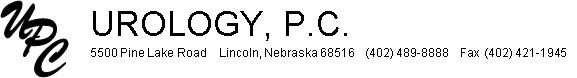 